Nous vous remercions de votre confiance.[Entreprise][Adresse, code postal, ville]Téléphone [téléphone]  Télécopie [télécopie]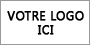 N° de factureDateFacturer àExpédier àInstructions[Nom]
[Rue]
[Code postal, Ville]Identique au destinataire[Ajoutez des instructions supplémentaires]QUANTITÉDESCRIPTIONPRIX UNITAIRETOTALSous-totalTaxe de venteExpédition et traitementTotal dû par date